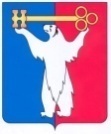 РОССИЙСКАЯ ФЕДЕРАЦИЯ КРАСНОЯРСКОГО КРАЯГЛАВА ГОРОДА НОРИЛЬСКАПОСТАНОВЛЕНИЕ18.07.2023			                    г. Норильск			                           №57О внесении изменений в постановление Главы города Норильска 
от 26.05.2020 № 31 В соответствии с муниципальной программой «Молодежь муниципального образования город Норильск в XXI веке», утвержденной постановлением Администрации города Норильска от 07.12.2016 № 584, в целях поощрения 
и материальной поддержки талантливой молодежи, показавшей высокие результаты 
и достижения в области образования, культуры, искусства, спорта, молодежной политики и активно участвующей в общественной жизни на территории муниципального образования город Норильск,Внести в Положение о присуждении Молодежной премии Главы города Норильска, утвержденное постановлением Главы города Норильска 26.05.2020 № 31, следующие изменения:1.1. В разделе 5 «Условия выплаты Молодежной премии Главы города Норильска»:1.1.1. пункт 5.1. изложить в следующей редакции:«Выплата Молодежной премии лауреатам производится единовременно 
в размере:- лауреат I степени – 51 724,00 рублей (справочно: с учетом вычета налога 
на доходы физических лиц размер премии составит 45 000,00 рублей);- лауреат II степени – 34 483,00 рублей (справочно: с учетом вычета налога 
на доходы физических лиц размер премии составит 30 000,00 рублей);- лауреат III степени – 17 241,00 рублей (справочно: с учетом вычета налога 
на доходы физических лиц размер премии составит 15 000,00 рублей).».2. Контроль исполнения пункта 1 настоящего постановления возложить 
на заместителя Главы города Норильска по информационной политике 
и перспективному развитию.3. Опубликовать настоящее распоряжение в газете «Заполярная правда» 
и разместить его на официальном сайте муниципального образования город Норильск.Глава города Норильска 						                            Д.В. Карасев